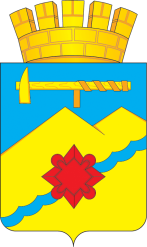 АДМИНИСТРАЦИЯ МУНИЦИПАЛЬНОГО ОБРАЗОВАНИЯГОРОД МЕДНОГОРСК ОРЕНБУРГСКОЙ ОБЛАСТИПОСТАНОВЛЕНИЕ_________________________________________________________ __Об утверждении Порядка предоставления на конкурсной основе грантов в форме субсидий начинающим субъектам малого и среднего предпринимательства на создание и развитие собственного бизнесаВ соответствии с пунктом 7 статьи 78 Бюджетного кодекса Российской Федерации, подпунктом 33 пункта 1 статьи 16 Федерального закона от 06.10.2003 № 131-ФЗ «Об общих принципах организации местного самоуправления в Российской Федерации», Федеральным законом от 24.07.2007 № 209-ФЗ «О развитии малого и среднего предпринимательства в Российской Федерации», постановлением Правительства Российской Федерации от 18.09.2020 № 1492 «Об общих требованиях к нормативным правовым актам, регулирующим предоставление субсидий, в том числе грантов в форме субсидий, юридическим лицам, индивидуальным предпринимателям, а также физическим лицам – производителям товаров, работ, услуг, и о признании утратившими силу некоторых актов Правительства Российской Федерации и отдельных положений некоторых актов Правительства Российской Федерации»,   в рамках реализации муниципальной программы «Экономическое развитие муниципального образования город Медногорск» на 2019-2024 годы», утвержденной постановлением администрации города от 24.10.2018 №1531-па постановляет: Утвердить Порядок предоставления на конкурсной основе грантов в форме субсидий начинающим субъектам малого и среднего предпринимательства муниципального образования город Медногорск на создание и развитие собственного бизнеса согласно приложению. Контроль за исполнением настоящего постановления возложить на  заместителя главы муниципального образования по финансово-экономической политике - начальника финансового отдела И.В. Никитину.3.Постановление вступает в силу после его официального опубликования в газете  «Медногорский рабочий», подлежит размещению на официальном сайте администрации города Медногорска в сети Интернет.Глава города                                                                              А.В. Нижегородов                                                                              Приложение № 1                                                                                 к постановлению                                                                                 администрации города                                                                                 от 23.11.2020  № 1768-па   23.11.2020              № 1768-паПорядок предоставления на конкурсной основе грантов в форме субсидий начинающим субъектам малого и среднего предпринимательства на создание и развитие собственного бизнесаОбщие положения1. Настоящий Порядок предоставления на конкурсной основе грантов в форме субсидий субъектам малого и среднего предпринимательства на создание и развитие собственного бизнеса   (далее - Порядок) определяет цели, условия, механизм  предоставления из бюджета муниципального образования город Медногорск  (далее – местный бюджет) грантов в форме субсидий субъектам малого и среднего предпринимательства (далее – гранты), критерии отбора субъектов малого предпринимательства, порядок возврата гранта в случае нарушения условий, установленных при их предоставлении.2. Гранты в форме субсидий предоставляются субъектам малого и среднего предпринимательства (далее – СМСП) в рамках реализации мероприятия «Обеспечение реализации мероприятий по развитию и поддержке малого и среднего предпринимательства», предусмотренного муниципальной программой "Экономическое развитие муниципального образования город Медногорск» на 2019-2024 годы», утвержденной постановлением администрации города  от 24.10.2018 № 1531-па. Источником финансирования является местный бюджет3. Целью предоставления грантов является создание и развитие собственного бизнеса для субъектов малого и среднего предпринимательства на территории муниципального образования город Медногорск.4. Предоставление грантов в форме субсидий СМСП осуществляется главным распорядителем средств местного бюджета - администрацией муниципального образования город Медногорск (далее – администрация).Выполнение организационно - технических процедур, обеспечивающих предоставление грантов в форме субсидий, осуществляется отделом по экономике, торговле и развитию предпринимательства и туристической деятельности (далее – отдел экономики).5. Гранты предоставляются начинающим субъектам малого и среднего предпринимательства (далее субъекты), которые соответствуют критериям отнесения к субъектам малого и среднего предпринимательства, установленным статьей 4 Федерального закона  от 24.07.2007 года № 209-ФЗ «О развитии малого и среднего предпринимательства в Российской Федерации»,  осуществляющим деятельность на территории муниципального образования город Медногорск в сфере:а) производства товаров производственного назначения, продовольственных товаров и товаров народного потребления;б) предоставления гостиничных, бытовых, социальных, воспитательных, медицинских, ветеринарных, образовательных (в системе дошкольного образования), транспортных (организация транспортного обслуживания населения транспортом общего пользования) и др. услуг;в) строительства и ремонта объектов жилищного и производственного назначения;г) производства местных строительных материалов;д) производства и переработки сельскохозяйственной продукции;е) обслуживания жилищного фонда и коммунального хозяйства;ж) туристической индустрии;з) оптовой и розничной торговли.за исключением субъектов:- осуществляющих производство и (или) реализацию подакцизных товаров, а также добычу и (или) реализацию полезных ископаемых, за исключением общераспространенных полезных ископаемых;- являющихся кредитной, страховой организацией (за исключением потребительских кооперативов), инвестиционным фондом, негосударственным пенсионным фондом, профессиональным участником рынка ценных бумаг, ломбардом;- осуществляющих предпринимательскую деятельность в сфере игорного бизнеса;- являющихся иностранным    юридическим лицом, в уставном (складочном) капитале которого доля участия иностранных юридических лиц, местом регистрации которых является государство (территория),  включенное в утверждаемый Министерством финансов Российской Федерации перечень государств и территорий, предоставляющих льготный налоговый режим налогообложения и (или) не предусматривающих раскрытия и предоставления информации при проведении финансовых операций (оффшорные зоны), в совокупности превышает 50%.6. Гранты предоставляются субъектам, срок государственной регистрации которых в качестве индивидуального предпринимателя или юридического лица составляет на момент обращения за финансовой поддержкой не более одного календарного года. Каждый субъект предоставляет не более одного проекта.7. Гранты предоставляются на безвозмездной и безвозвратной основе субъектам, ранее не получавшим грант на создание и развитие собственного бизнеса. 8. Гранты предоставляются по результатам проведения конкурсного отбора (далее – отбор).  Порядок проведения конкурсного отбора 9. Получателями грантов являются лица, указанные в пунктах  5,6 настоящего Порядка, признанные победителями по результатам отбора.10. Организатор  опубликовывает информационное сообщение о проведении конкурсного отбора в официальном печатном издании муниципального образования город Медногорск  и размещает его на официальном сайте администрации в информационно-телекоммуникационной сети «Интернет»: www.gorodmednogorsk.ru. (далее – официальный сайт). Подача заявок  начинается со следующего дня после размещения информационного сообщения о начале приема документов на официальном сайте администрации и продолжается в течение 30 календарных дней. Заявки принимаются по адресу:462274 Оренбургская область, город Медногорск, ул. Советская, 37, кабинет № 417, адрес электронной почты: mua@mednogorsk56.ru. В случае отсутствия заявок срок подачи продлевается. Информация о продлении срока приема заявок размещается в соответствии с п.10 настоящего Порядка.  11. Информационное сообщение  должно содержать:- сведения о настоящем Порядке с указанием ссылки на официальный сайт в сети Интернет, где размещен текст настоящего Порядка;- требования к участникам отбора в соответствии с п.5 настоящего Порядка;- порядок, место, даты начала и окончания срока подачи заявок;- порядок и сроки внесения  изменений в поданные заявки, и порядок возврата  поданных  заявок;- порядок, место, дату и время рассмотрения и оценки заявок;- порядок предоставления участникам разъяснений о проведении отбора;- порядок и сроки, в течение которого победитель (победители) должны   подписать  соглашения (договора) о предоставлении гранта;-  условия признания победителя (победителей) отбора уклонившимся от заключения соглашения (договора).12. Заявки на участие в отборе по предоставлению грантов на создание и развитие собственного бизнеса (далее – заявки), поданные после окончания срока приема, не принимаются.  Прием заявок, их регистрацию осуществляет отдел - экономики. Заявки подлежат регистрации в журнале регистрации заявок, где листы должны быть пронумерованы, прошнурованы и скреплены печатью администрации. Заявки регистрируются в течение одного рабочего дня со дня их поступления. 13. Для участия в конкурсе по предоставлению грантов одновременно с заявкой на участие в отборе (приложение № 1 к настоящему Порядку) субъекты представляют в администрацию (отдел - экономики) следующие документы:-  заявление о соответствии вновь созданного юридического лица и вновь зарегистрированного индивидуального предпринимателя условиям отнесения к субъектам малого и среднего предпринимательства, установленным Федеральным законом от 24 июля 2007 года № 209-ФЗ «О развитии малого и среднего предпринимательства в Российской Федерации» по форме, утвержденной приказом Минэкономразвития России от 10.03.2016 № 113 (приложение № 2 к настоящему Порядку);-бизнес-план по созданию собственного бизнеса, на реализацию которого планируется получение гранта;   - копию паспорта, подтверждающую регистрацию по месту жительства в муниципальном образовании город Медногорск (для индивидуальных предпринимателей);- заверенную личной подписью и печатью (при наличии) копию свидетельства о государственной регистрации в качестве юридического лица или заверенную личной подписью копию свидетельства о государственной регистрации физического лица в качестве  индивидуального предпринимателя;- заверенную личной подписью и печатью (при  наличии) копию свидетельства о постановке на учет в налоговом органе;- заверенные подписью руководителя и печатью копии учредительных документов юридического лица;- справки об отсутствии у субъекта задолженности по обязательным платежам в государственные внебюджетные фонды (Фонд социального страхования Российской Федерации и Пенсионный фонд Российской Федерации) по состоянию не ранее чем за месяц до даты подачи заявления (представляется в добровольном порядке);- справку налогового органа об исполнении налогоплательщиком обязанностей по уплате налогов, сборов, пеней, штрафов, выданную не ранее чем за месяц до подачи заявки (представляется в добровольном порядке);- справку за подписью субъекта о создании новых рабочих мест в результате реализации бизнес-плана (в произвольной форме). При наличии действующих рабочих мест предоставляются заверенные субъектом копии трудовых договоров. Пакет документов должен быть прошит, пронумерован и скреплен подписью и печатью (при наличии) участника отбора в соответствии с предоставленной описью. Ответственность за достоверность сведений, содержащихся в предоставленных документах, несет заявитель. 14. Отдел-экономики в течение 5 рабочих дней со дня поступления заявки самостоятельно путем свободного доступа запрашивает от налогового органа выписку из Единого государственного реестра субъектов малого и среднего предпринимательства, содержащую сведения об основном виде экономической деятельности. Документ запрашивается на дату подачи заявки на участие в отборе.          15. Документы, предусмотренные пунктом 13 настоящего Порядка, после поступления в отдел - экономики, рассматриваются членами конкурсной комиссии по реализации мер поддержки субъектов малого и среднего предпринимательства (далее - конкурсная комиссия) в течение 7 рабочих дней.         Конкурсная комиссия осуществляет проверку документов на соответствие перечню, установленному пунктом 13 настоящего Порядка. Проверяется соответствие условиям предоставления гранта, определенным настоящим Порядком.         Конкурсная комиссия утверждается постановлением администрации города.           16. Конкурсная комиссия принимает решение об отказе в участии в отборе, если на дату подачи заявки:           - субъект имеет задолженность по уплате налогов, сборов, а также пеней и штрафов за нарушение законодательства Российской Федерации о налогах и сборах (по результатам проверки сведений администрацией);          - субъект  имеет задолженность во внебюджетные фонды по страховым взносам,  пеням и штрафам (по результатам проверки сведений администрацией);         - субъект не осуществляет деятельность на территории муниципального образования город Медногорск;           - субъект осуществляет  производство и (или) реализацию подакцизных товаров, а также добычу и (или) реализацию полезных ископаемых, за исключением общераспространенных полезных ископаемых;- субъект является кредитной, страховой организацией (за исключением потребительских кооперативов), инвестиционным фондом, негосударственным пенсионным фондом, профессиональным участником рынка ценных бумаг, ломбардом;- субъект осуществляет предпринимательскую деятельность в сфере игорного бизнеса;- субъект является иностранным    юридическим лицом, в уставном (складочном) капитале которого доля участия иностранных юридических лиц, местом регистрации которых является государство (территория),  включенное в утверждаемый Министерством финансов Российской Федерации перечень государств и территорий, предоставляющих льготный налоговый режим налогообложения и (или) не предусматривающих раскрытия и предоставления информации при проведении финансовых операций (оффшорные зоны), в совокупности превышает 50%; - субъект получает в текущем финансовом году, на дату подачи заявки, средства из бюджета муниципального образования город Медногорск на развитие предпринимательства;- у субъекта имеется просроченная задолженность по возврату в местный бюджет грантов, субсидий, бюджетных инвестиций, предоставленных в том числе в соответствии  с иными правовыми актами, и в случае иной просроченной задолженности перед местным бюджетом;- субъект, являющийся юридическим лицом, находится в процессе ликвидации, банкротства, а субъект, являющийся индивидуальным предпринимателем, прекратил деятельность в качестве индивидуального предпринимателя;- представленные документы субъектом не соответствуют требованиям к документам, определенным пунктом 13 настоящего Порядка, или не предоставлены (предоставлены не в полном объеме) указанные документы;-  документы, предоставленные субъектом, содержат недостоверную информацию, в том числе информацию о месте нахождения и адрес юридического лица;- подача заявки после даты и (или) времени, определенных для подачи заявок;- субъект не соответствует условиям, установленным пунктами 5,6 настоящего Порядка.17. Уведомление об отказе в допуске к участию в отборе с указанием причин направляется субъекту в течение 3-х рабочих дней со дня принятия решения конкурсной комиссией от отказе.18. Конкурсная комиссия рассматривает заявки субъектов в течение 7 рабочих дней со дня окончания срока подачи заявки. Председатель комиссии принимает решение о дате проведения заседания комиссии, где каждый член комиссии заполняет оценочные листы по каждому проекту отдельно, по форме согласно приложению № 3 к настоящему Порядку. Защита бизнес-плана осуществляется субъектом лично на заседании конкурсной комиссии (либо своим представителем, действующим по нотариально заверенной доверенности). 19. Оценка документов производится по следующим критериям:а) сохранение существующих и создание новых рабочих мест:сохранение существующих на момент подачи заявки рабочих мест – 1 балл;создание 1-3 новых рабочих мест – 2 балла;создание 4-6 новых рабочих мест – 3 балла;создание 7 и более новых рабочих мест – 4 балла;б) качество представленного бизнес- плана и критерии его оценки:-бизнес – план детально проработан (не менее чем на 3 года), экономические показатели подтверждены расчетами, анализом данного вида деятельности и отражают перспективы деятельности субъекта – 8 баллов;-бизнес – план отражает существующую ситуацию в деятельности субъекта, экономические показатели подтверждены расчетами, анализом данного вида деятельности, отсутствуют динамика и перспективы развития деятельности субъекта – 6 баллов;- бизнес – план отражает существующие ситуацию в деятельности субъекта, в расчетах есть несущественные несоответствия, отсутствует анализ данного вида деятельности, динамика и перспективы развития деятельности субъекта – 4 балла;- бизнес – план не отражает существующую ситуацию в деятельности субъекта, в расчетах есть существенные несоответствия, отсутствуют анализ вида деятельности, динамика и перспективы развития – 0 баллов.в) актуальность, востребованность бизнес – проекта:- высокая – 5 баллов;- средняя – 3 балла;- низкая – 0 баллов.20. Конкурсная комиссия на заседание осуществляет оценку документов в соответствии с критериями, указанными в пункте 19 настоящего Порядка. По документам, не соответствующим условиям предоставления гранта, определенным настоящим Порядком, оценка по критериям, предусмотренным в пункте 18 настоящего порядка, не производится.21. Итоговый балл выводится секретарем конкурсной комиссии в сводном оценочном листе  также  по каждому проекту, рассматриваемому на заседании, по форме согласно приложению № 4 к настоящему Порядку, после чего составляется сводная ведомость итоговых баллов по всем проектам по форме согласно приложению № 5 к настоящему Порядку.Конкурсная комиссия рассматривает документы в порядке очередности их регистрации и по результатам оценочных листов принимает решение о предоставлении (или отказе в предоставлении) гранта субъекту. Победителями признаются субъекты, набравшие большее количество баллов. Решение оформляется протоколом комиссии, который подписывают все присутствующие на заседание члены комиссии. 22. Протокол заседания конкурсной комиссии  в течение 3 рабочих дней со дня его подписания размещается на официальном сайте администрации   в сети Интернет: www.gorodmednogorsk.ru.23. На основании решения конкурсной комиссии о предоставлении гранта в течение 3-х рабочих  дней со дня его подписания издается постановление администрации  о предоставлении гранта.Условия и порядок предоставления грантов24. Грант предоставляется субъектам малого и среднего предпринимательства, ставшими победителями отбора (далее – получатели гранта) в форме субсидии.25. В течение 5 рабочих дней с момента подписания постановления о предоставлении гранта, между получателем гранта и администрацией   заключается соглашение (договор) о предоставлении гранта в соответствии с типовой формой, утвержденной приказом Финансового отдела администрации города от 29.07.2020 № 31.26. Размер гранта не может превышать лимитов бюджетных обязательств доведенных до главного распорядителя на текущий финансовый год. Максимальная сумма гранта, запрашиваемая субъектом по бизнес – плану в 2020 году не может превышать 55,0 тыс. рублей на одного получателя поддержки.  27. В соглашении (договоре) устанавливаются:- показатели результативности использования гранта;- согласие субъекта  на осуществление администрацией и иными уполномоченными органами в части их полномочий проверок соблюдения субъектом условий, целей и порядка предоставления гранта;- порядок, форма и сроки предоставления  отчетности об осуществлении расходов, источником финансового обеспечения которых является грант;- порядок возврата в местный бюджет гранта в случае его нецелевого использования, остатка неиспользованного гранта, а также в случае использования гранта с нарушением условий его предоставления;- реквизиты банка (наименование, БИК, корреспондентский счет) и реквизиты получателя (полное наименование, ИНН, тип счета, номер счета) для перечисления гранта. 28. Соглашение (договор) регистрируется администрацией.29. Субъект обязан:- обеспечить достижение экономических показателей в соответствии с его бизнес – планом;- осуществлять деятельность в течение 3-х лет со дня поступления гранта на его расчетный счет;- в течение 3-х лет со дня поступления гранта на его расчетный счет не осуществлять продажу, дарение, передачу в аренду, пользование другими лицами, обмен либо взнос в виде пая, вклада  или отчуждения иным образом в соответствии с законодательством Российской Федерации имущества, приобретенного с использованием гранта.30. Гранты перечисляются на расчетный счет субъекта, открытый в российской кредитной организации, в соответствии со сводной бюджетной  росписью в пределах доведенных лимитов бюджетных обязательств в течение 10 рабочих дней со дня заключения соглашения (договора). Грант считается предоставленным в день перечисления денежных средств со счета главного распорядителя бюджетных средств на расчетный счет получателя гранта.31. Гранты предоставляются субъектам на финансирование расходов, связанных, с началом и развитием их предпринимательской деятельности, за исключением следующих расходов:- выплата заработной платы;- расчеты с бюджетом всех уровней по уплате налогов, сборов, страховых взносов, пеней, штрафов, процентов, подлежащих уплате в соответствии с законодательством Российской Федерации о налогах и сборах;- погашение кредитов, займов, комиссией, процентов, лизинговых платежей;- приобретение легковых автомобилей;-приобретение помещений, не предназначенных для ведения предпринимательской деятельности, в том числе жилых;- приобретение земельных участков, не предназначенных для ведения предпринимательской деятельности;- приобретение товаров, предназначенных для последующей реализации (перепродажи);- приобретение транспортных средств и (или) самоходных машин до 1999 года выпуска (включительно);- приобретение кормов для сельскохозяйственных животных; - приобретение горюче – смазочных материалов.32. Срок освоения гранта составляет не более 1 года со дня получения гранта. 33. Неподписание победителем соглашения (договора) о предоставлении гранта в течение 5 рабочих  дней с даты принятия постановления пот вине получателя гранта, решение о предоставлении гранта считается аннулированным.  Требования к отчетности34. Отчеты об использовании гранта и о достижении показателей в соответствии с бизнес – планом представляются в администрацию (отдел - экономики) получателями грантов по форме согласно приложению № 6 к настоящему Порядку ежеквартально, до 15 числа месяца, следующего за отчетным кварталом, в течение 3 лет (в соответствии с бизнес-планом), начиная с квартала, следующего за кварталом, в котором получен грант. К отчетам прилагаются заверенные копии документов, подтверждающие расходы, источником финансового обеспечения которых является грант. 35. В случае нарушения целей и  условий предоставления гранта, а также в случае недостижения значений результатов предоставления гранта, установленных соглашением (договором) о предоставлении гранта, соответствующие средства подлежат возврату в бюджет муниципального образования город Медногорск.36. Получатель гранта несет ответственность за достоверность информации в отчетах и своевременность их предоставления, а также за целевое и эффективное использование гранта в соответствии с бизнес – планом.    Осуществление контроля за соблюдением целей, условий и порядка предоставления грантов и ответственность за их нарушение37. Обязательная проверка соблюдения субъектами условий, целей и порядка предоставления грантов осуществляется администрацией (отделом -экономики), органом муниципального финансового контроля в соответствии с установленными полномочиями.38. Администрация  (отдел - экономики) осуществляет проверку целевого использования гранта по истечению первого, второго и третьего годов, следующих за годом получения гранта после предоставления субъектом годового отчета по использованию гранта в течение первого квартала каждого года. 39. В случаях выявления администрацией (отделом - экономики) или органом муниципального финансового контроля фактов нарушения условий, установленных при предоставлении субсидии, нецелевого использования субсидии, администрация в течение 10 рабочих дней со дня выявления факта нарушения и (или) поступления информации о наличии нарушений от органов муниципального финансового контроля принимает решение о возврате субсидии и направляет получателю гранта уведомление о возврате в бюджет муниципального образования город Медногорск указанных средств.40. Возврат субсидии в бюджет муниципального образования город Медногорск осуществляется: - в случае выявления фактов нарушения условий, установленных при предоставлении субсидии, в размере всей  предоставленной суммы субсидии;- в случае нецелевого использования субсидии – в размере суммы нецелевого использования субсидии;- в случае выявления фактов нарушения обязательств, предусмотренных соглашением в части достижения значений показателей результативности, в соответствии с пунктом 38 настоящего Порядка.41. В случае выявления фактов нарушения получателем субсидии обязательств, предусмотренных соглашением (договором), администрация в течение 5 рабочих дней со дня выявления указанных фактов составляет акт о нарушении обязательств по соглашению (договору) (далее – акт о нарушении), в котором указываются выявленные нарушения и сроки их устранения. В случае неустранения нарушений     в сроки, указанные в акте о нарушении, администрация направляет соответствующее уведомление, содержащее сумму, сроки, код бюджетной классификации Российской Федерации, по которому должен быть осуществлен возврат субсидии, реквизиты лицевого счета, на который должны быть перечислены средства (далее – уведомление). В течение одного рабочего дня со дня подписания уведомления оно направляется получателю субсидии. Получатель субсидии обязан осуществить возврат субсидии в течение 10 рабочих дней со дня получения уведомления. В случае невозврата субъектом гранта в местный бюджет в установленный срок, его взыскание осуществляется в соответствии с законодательством Российской Федерации.  Приложение № 1 к порядку предоставления грантов начинающим субъектам малого и среднего предпринимательства муниципального образования город Медногорск на создание и развитие собственного бизнесаЗАЯВКАна участие в конкурсном отборе по предоставлению грантовна создание и развитие собственного бизнесаНачинающий предприниматель _____________________________,осуществляющий свою деятельность в сфере ________________________________________________________________________________________________________________________________________________   (перечень видов деятельности, в отношении которых запрашивается поддержка)производящий _____________________________________________________________________________________________________________, (наименование видов продукции (работ, услуг), в отношении которых запрашивается поддержка, с указанием кодов видов продукции)ИНН ________________________________________________________юридический адрес ____________________________________________фактический адрес осуществления деятельности ________________________________________________________________________________номер телефона (_____)_________________________________________адрес электронной почты _______________________________________просит предоставить грант в размере _____________________ рублей на реализацию проекта по созданию собственного дела ________________________________________________________________________________     (наименование проекта)Цель использования гранта ___________________________________________________________________________________________________Информация о руководителе проектаФ.И.О., должность _______________________________________________________________________________________________________________Образование (базовое, дополнительное, повышение квалификации, профессиональная переподготовка и т.д.)____________________________Общий стаж работы ____________________________________________Стаж работы по выбранному направлению деятельности (с указанием места работы и должности)_________________________________________________________________________________________________________Банковские реквизиты начинающего предпринимателя:расчетный счет _______________________________________________наименование банка ___________________________________________корреспондентский счет ________________________________________БИК _______________________ КПП ____________________________Достоверность представленных сведений гарантирую, с условиями и порядком предоставления гранта в форме субсидии ознакомлен(а) и обязуюсь их соблюдать.Даю свое согласие на обработку персональных данных, указанных в представленной документации (в соответствии с требованиями Федерального закона от 27 июля 2006 года № 152-ФЗ «О персональных данных»), в том числе на размещение в информационно-телекоммуникационной сети общего пользования._____________ ____________________    (подпись)                 (инициалы, фамилия)М.П.«___» _______________ 20____ г. Приложение № 2 к порядку предоставления грантов начинающим субъектам малого и среднего предпринимательства муниципального образования город Медногорск на создание                                                                       и развитие собственного бизнесаЗАЯВЛЕНИЕо соответствии вновь созданного юридического лица и вновь зарегистрированного индивидуального предпринимателя условиям отнесения к субъектам малого и среднего предпринимательства, установленным Федеральным законом от 24 июля 2007 года № 209-ФЗ «О развитии  малого и среднего предпринимательства в Российской Федерации»Настоящим заявляю, что ______________________________________________________________________________________________________   (указывается полное наименование юридического лица, фамилия, имя, отчество (последнее – при наличии) индивидуального предпринимателя)ИНН:_________________________________________________________          (указывается идентификационный номер налогоплатильщика (ИНН) юридического лица или физического лица, зарегистрированного в качестве  индивидуального предпринимателя)дата государственной регистрации: _______________________________    (указывается дата государственной регистрации юридического лица или индивидуального предпринимателя)соответствует  условиям отнесения к субъектам малого и среднего предпринимательства, установленным Федеральным законом от 24 июля 2007 года № 209 –ФЗ № 209-ФЗ «О развитии малого и среднего предпринимательства в Российской Федерации»._______________________                                       __________________фамилия, имя, отчество (последнее-                                                    подписьпри наличии) подписавшего, должность)м.п.(при наличии)                                            «___»____________20___ г.                                                                     дата составления заявленияПриложение № 3 к порядку предоставления грантов начинающим субъектам малого и среднего предпринимательства муниципального образования город Медногорск на создание                                                                       и развитие собственного бизнесаОЦЕНОЧНЫЙ ЛИСТПо бизнес-плану _______________________________________________________________________________________________________________   (наименование бизнес-плана, наименование или Ф.И.О. субъекта МСП)Заседание комиссии по конкурсному отбору бизнес – планов для предоставления поддержки субъектам МСП от ___________20_ г. №_____Член комиссии ________________       ____________________________                          (подпись)                                    (расшифровка подписи)Приложение № 4 к порядку предоставления грантов начинающим субъектам малого и среднего предпринимательства муниципального образования город Медногорск на создание                                                                       и развитие собственного бизнесаСВОДНЫЙ ОЦЕНОЧНЫЙ ЛИСТПо бизнес-плану _______________________________________________________________________________________________________________   (наименование бизнес-плана, наименование или Ф.И.О. субъекта МСП)Заседание комиссии по конкурсному отбору бизнес – планов для предоставления поддержки субъектам МСП от ___________20_ г. №_____Приложение № 5 к порядку предоставления грантов начинающим субъектам малого и среднего предпринимательства муниципального образования город Медногорск на создание                                                                       и развитие собственного бизнесаСВОДНАЯ ВЕДОМОСТЬ по оценке бизнес-планов, представленных на конкурс Заседание Комиссии от ___________________ № ____________Председатель комиссии: _________________        _________________                                          (подпись)                                    (расшифровка подписи)Секретарь комиссии: _________________           __________________                                          (подпись)                                 (расшифровка подписи)Члены комиссии: _________________        _______________                               (подпись)                                  (расшифровка подписи)                                   _________________        _______________                                (подпись)                                    (расшифровка подписи)                                                               _________________        ______________                                 (подпись)                                    (расшифровка подписи)Приложение № 6 к порядку предоставления грантов начинающим субъектам малого и среднего предпринимательства муниципального образования город Медногорск на создание                                                                       и развитие собственного бизнесаОТЧЕТ по использованию гранта В рамках реализации постановления администрации муниципального образования город Медногорск от ______________ № ________________«О порядке предоставления грантов в форме субсидий начинающим субъектам малого и среднего предпринимательства муниципального образования город Медногорск на создание и развитие собственного бизнеса», а также на основании заключенного с администрацией муниципального образования город Медногорск соглашения (договора) №_________ от ____________, направляю Вам отчет по использованию полученного мною, _____________________________________________, в ________ году Гранта в объеме _________________________________________________                               (цифрами и прописью)на реализацию проекта ________________________________________________________________________________________________________                          (наименование проекта)По состоянию на __________________ средства полученного гранта (выбрать один из вариантов):1) освоены в полном объеме - __________рублей;2) освоены в объеме - __________ рублей (____% от общего объема гранта)по причине ____________________________________________________;3) не использованы в связи с ____________________________________________________________________________________________________Фактически расходы по использованию гранта на 20__г. составили:В результате реализации проекта достигнуты следующие показатели:*заполняется по мере наступления отчетных датВ соответствии с представленной информацией подтверждаю целевой характер использования средств гранта и достижение показателей.Приложение – заверенные мною копии документов, подтверждающие целевое расходование средств гранта.Получатель гранта _________________ __________________________                                      (подпись)                      (инициалы, фамилия)М.П.«___» ______________ 20___ г.Приложение № 2 к порядку предоставления грантов начинающим субъектам малого и среднего предпринимательства муниципального образования город Медногорск на создание                                                                       и развитие собственного бизнесаЗАЯВЛЕНИЕо соответствии вновь созданного юридического лица и вновь зарегистрированного индивидуального предпринимателя условиям отнесения к субъектам малого и среднего предпринимательства, установленным Федеральным законом от 24 июля 2007 года № 209-ФЗ «О развитии  малого и среднего предпринимательства в Российской Федерации»Настоящим заявляю, что ______________________________________________________________________________________________________   (указывается полное наименование юридического лица, фамилия, имя, отчество (последнее – при наличии) индивидуального предпринимателя)ИНН:_________________________________________________________          (указывается идентификационный номер налогоплатильщика (ИНН) юридического лица или физического лица, зарегистрированного в качестве  индивидуального предпринимателя)дата государственной регистрации: _______________________________    (указывается дата государственной регистрации юридического лица или индивидуального предпринимателя)соответствует  условиям отнесения к субъектам малого и среднего предпринимательства, установленным Федеральным законом от 24 июля 2007 года № 209 –ФЗ № 209-ФЗ «О развитии малого и среднего предпринимательства в Российской Федерации»._______________________                                       __________________фамилия, имя, отчество (последнее-                                                    подписьпри наличии) подписавшего, должность)м.п.(при наличии)                                            «___»____________20___ г.                                                                     дата составления заявленияПриложение № 3 к порядку предоставления грантов начинающим субъектам малого и среднего предпринимательства муниципального образования город Медногорск на создание                                                                       и развитие собственного бизнесаОЦЕНОЧНЫЙ ЛИСТПо бизнес-плану _______________________________________________________________________________________________________________   (наименование бизнес-плана, наименование или Ф.И.О. субъекта МСП)Заседание комиссии по конкурсному отбору бизнес – планов для предоставления поддержки субъектам МСП от ___________20_ г. №_____Член комиссии ________________       ____________________________                          (подпись)                                    (расшифровка подписи)Приложение № 4 к порядку предоставления грантов начинающим субъектам малого и среднего предпринимательства муниципального образования город Медногорск на создание                                                                       и развитие собственного бизнесаСВОДНЫЙ ОЦЕНОЧНЫЙ ЛИСТПо бизнес-плану _______________________________________________________________________________________________________________   (наименование бизнес-плана, наименование или Ф.И.О. субъекта МСП)Заседание комиссии по конкурсному отбору бизнес – планов для предоставления поддержки субъектам МСП от ___________20_ г. №_____Приложение № 5 к порядку предоставления грантов начинающим субъектам малого и среднего предпринимательства муниципального образования город Медногорск на создание                                                                       и развитие собственного бизнесаСВОДНАЯ ВЕДОМОСТЬ по оценке бизнес-планов, представленных на конкурс Заседание Комиссии от ___________________ № ____________Председатель комиссии: _________________        _________________                                          (подпись)                                    (расшифровка подписи)Секретарь комиссии: _________________           __________________                                          (подпись)                                 (расшифровка подписи)Члены комиссии: _________________        _______________                               (подпись)                                  (расшифровка подписи)                                   _________________        _______________                                (подпись)                                    (расшифровка подписи)                                                               _________________        ______________                                 (подпись)                                    (расшифровка подписи)Приложение № 6 к порядку предоставления грантов начинающим субъектам малого и среднего предпринимательства муниципального образования город Медногорск на создание                                                                       и развитие собственного бизнесаОТЧЕТ по использованию гранта В рамках реализации постановления администрации муниципального образования город Медногорск от ______________ № ________________«О порядке предоставления грантов в форме субсидий начинающим субъектам малого и среднего предпринимательства муниципального образования город Медногорск на создание и развитие собственного бизнеса», а также на основании заключенного с администрацией муниципального образования город Медногорск соглашения (договора) №_________ от ____________, направляю Вам отчет по использованию полученного мною, _____________________________________________, в ________ году Гранта в объеме _________________________________________________                               (цифрами и прописью)на реализацию проекта ________________________________________________________________________________________________________                          (наименование проекта)По состоянию на __________________ средства полученного гранта (выбрать один из вариантов):1) освоены в полном объеме - __________рублей;2) освоены в объеме - __________ рублей (____% от общего объема гранта)по причине ____________________________________________________;3) не использованы в связи с ____________________________________________________________________________________________________Фактически расходы по использованию гранта на 20__г. составили:В результате реализации проекта достигнуты следующие показатели:*заполняется по мере наступления отчетных датВ соответствии с представленной информацией подтверждаю целевой характер использования средств гранта и достижение показателей.Приложение – заверенные мною копии документов, подтверждающие целевое расходование средств гранта.Получатель гранта _________________ __________________________                                      (подпись)                      (инициалы, фамилия)М.П.«___» ______________ 20___ г.